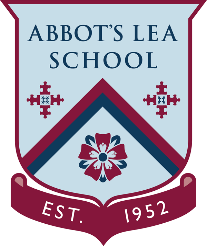  Body Language 
Developing own interpersonal skills           NAME: DATE:WORKPLACE:What does your body language say about you as a person?I want you to write a paragraph and tell me what your body language say about you on a day to day bases.Take A Body Language Quiz To Assess Your Own Body Language Skills. Click the link below!https://www.scienceofpeople.com/quiz/Body LanguageBelow are some nonverbal communicators, below them I would like you to tell me what they mean to you.                                      1. Smile 2. Rolling eyes 3. Shrug 4. Stretch 5. Frown 6. Hand held up with palm facing you 7. Wave 8. Look another person straight in the eyes9. Touch another person 10. Stand close to another person 11. Avoid eye contact 12. Wink 13. Sit with arms crossed 14. Shake hands 15. Yawn 16. Drumming fingers on the desk 17. Placing hand over mouth 18. Tapping foot or swinging crossed leg 19. Nod head up and down 20. Shake head side to side